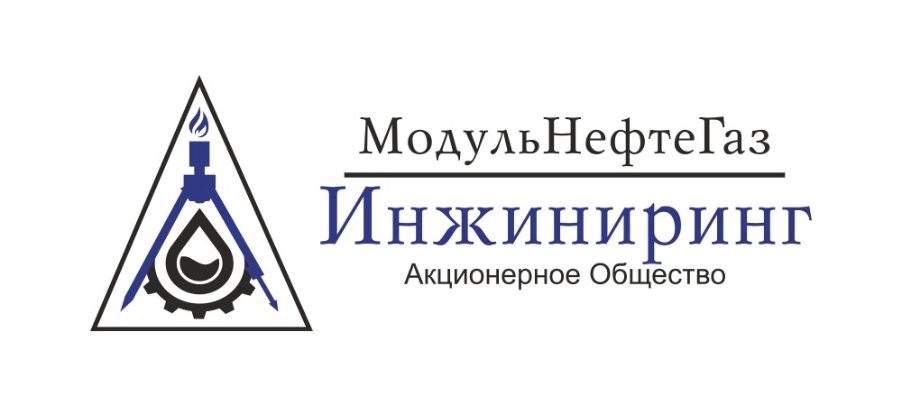 450075, РФ, Республика Башкортостан г. Уфа, ул. Рихарда Зорге, 75+7 (347) 216-10-01office@mngi.suwww.mngi.suОПРОСНЫЙ ЛИСТ ДЛЯ ЗАКАЗА Инсинератор газообразных отходов  Наименование предприятия-заказчика и место эксплуатации: ____________________________________________________________________________________________________________________Наименование проектирующей организации: ______________________________________________________________________________________________________________________________________________________________________________________________________________________Контактное лицо: _____________________________________________________________________________________________________________________________________________________________________________________________________________________________________________* обязательно для заполненияИнформацию подготовил:Фамилия, Имя, Отчество: 	_____________________________________________________Должность: 			_____________________________________________________Компания: 			_____________________________________________________Почтовый адрес: 		_____________________________________________________Телефон: 			_____________________________________________________Факс: 				_____________________________________________________М.П.		________________________ Подпись руководителя предприятия (отдела)__________________________________ Расшифровка подписи№122222221.Основные работы на объектеШеф-монтажШеф-монтажШеф-монтажШеф-монтаж1.Основные работы на объектеПуско-наладкаПуско-наладкаПуско-наладкаПуско-наладка1.Основные работы на объектеОбучение персоналаОбучение персоналаОбучение персоналаОбучение персонала2.Вид топливадизельное топливодизельное топливодизельное топливодизельное топливо2.Вид топливаприродный газприродный газприродный газприродный газ2.Вид топливаиноеиноеиноеиное3.ПроизводительностьУстановки(при   калорийности   отходов2500 ккал/кг)кг/чкг/чт/годт/год3.ПроизводительностьУстановки(при   калорийности   отходов2500 ккал/кг)м3 / чм3 / чм3 / годм3 / год4.Режим работы Установки  ч/год  ч/год  ч/год  ч/год4.Режим работы УстановкиКоличество и продолжительность смен в суткиКоличество и продолжительность смен в суткиКоличество и продолжительность смен в суткиКоличество и продолжительность смен в сутки4.Режим работы УстановкиКоличество дней работы в неделюКоличество дней работы в неделюКоличество дней работы в неделюКоличество дней работы в неделю5.Вид отходовТБОТБОТБОТБО5.Вид отходовнефтешламынефтешламынефтешламынефтешламы5.Вид отходовхозяйственно-бытовыестокихозяйственно-бытовыестокихозяйственно-бытовыестокихозяйственно-бытовыестоки5.Вид отходовливневые стокиливневые стокиливневые стокиливневые стоки5.Вид отходовпроизводственные стокипроизводственные стокипроизводственные стокипроизводственные стоки5.Вид отходовмед.отходымед.отходымед.отходымед.отходы5.Вид отходовИноеИноеИноеИное6.Вид поставки технологического оборудованияВ блочно-модульномздании или контейнереВ блочно-модульномздании или контейнереВ блочно-модульномздании или контейнереВ блочно-модульномздании или контейнере6.Вид поставки технологического оборудованияВ открытом металлокаркасе (для размещения в Здании Заказчика)В открытом металлокаркасе (для размещения в Здании Заказчика)В открытом металлокаркасе (для размещения в Здании Заказчика)В открытом металлокаркасе (для размещения в Здании Заказчика)6.Вид поставки технологического оборудованияКапитальноестроительствоКапитальноестроительствоКапитальноестроительствоКапитальноестроительство7.Вид   загрузки   отходов   дляразных их видов (ручная или автоматизированная)ТБОТБОТБОТБО7.Вид   загрузки   отходов   дляразных их видов (ручная или автоматизированная)Жидкие отходыЖидкие отходыЖидкие отходыЖидкие отходы7.Вид   загрузки   отходов   дляразных их видов (ручная или автоматизированная)НефтешламыНефтешламыНефтешламыНефтешламы7.Вид   загрузки   отходов   дляразных их видов (ручная или автоматизированная)Мед. отходыМед. отходыМед. отходыМед. отходы7.Вид   загрузки   отходов   дляразных их видов (ручная или автоматизированная)ИныеИныеИныеИные8.Содержание загрязняющихвеществ в отходящих дымовых газах9.Процесс сжиганияАвтоматическийАвтоматическийАвтоматическийАвтоматический9.Процесс сжиганияКонтролируемый*Контролируемый*Контролируемый*Контролируемый*10.ЭлектроснабжениеКатегория надёжностиснабженияКатегория надёжностиснабженияКатегория надёжностиснабженияКатегория надёжностиснабжения10.ЭлектроснабжениеМощность, кВтМощность, кВтМощность, кВтМощность, кВт10.ЭлектроснабжениеРод тока, ВРод тока, ВРод тока, ВРод тока, В10.ЭлектроснабжениеНапряжение, ГцНапряжение, ГцНапряжение, ГцНапряжение, Гц11.Санитарно-защитная зона (отметить)50 м.100 м.100 м.500 м.1000 м.1000 м.12.Комплектность поставкиКамера сжигания,дожиганияКамера сжигания,дожиганияКамера сжигания,дожиганияКамера сжигания,дожигания12.Комплектность поставкиДутьевой вентиляторДутьевой вентиляторДутьевой вентиляторДутьевой вентилятор12.Комплектность поставкиГазоходыГазоходыГазоходыГазоходы12.Комплектность поставкиДымовая труба:- отдельно стоящая- закрепленная на здании (контейнере) УстановкиДымовая труба:- отдельно стоящая- закрепленная на здании (контейнере) УстановкиДымовая труба:- отдельно стоящая- закрепленная на здании (контейнере) УстановкиДымовая труба:- отдельно стоящая- закрепленная на здании (контейнере) Установки12.Комплектность поставкиСистема газоочистки:- циклон- керамический фильтр- рукавный фильтрСистема газоочистки:- циклон- керамический фильтр- рукавный фильтрСистема газоочистки:- циклон- керамический фильтр- рукавный фильтрСистема газоочистки:- циклон- керамический фильтр- рукавный фильтр12.Комплектность поставкиСкруббер:- сухой очистки- мокрой очисткиСкруббер:- сухой очистки- мокрой очисткиСкруббер:- сухой очистки- мокрой очисткиСкруббер:- сухой очистки- мокрой очистки12.Комплектность поставкиДымососДымососДымососДымосос12.Комплектность поставкиЁмкости хранения (м3):- топлива- жидких отходов- н/шламовЁмкости хранения (м3):- топлива- жидких отходов- н/шламовЁмкости хранения (м3):- топлива- жидких отходов- н/шламовЁмкости хранения (м3):- топлива- жидких отходов- н/шламов12.Комплектность поставкиЗольник (шт.):- накопительный- шнека выгрузкиЗольник (шт.):- накопительный- шнека выгрузкиЗольник (шт.):- накопительный- шнека выгрузкиЗольник (шт.):- накопительный- шнека выгрузки12.Комплектность поставкиИноеИноеИноеИное13.Передаваемая документацияПаспорт УстановкиПаспорт УстановкиПаспорт УстановкиПаспорт Установки13.Передаваемая документацияРуководство по эксплуатацииРуководство по эксплуатацииРуководство по эксплуатацииРуководство по эксплуатации13.Передаваемая документацияСертификаты и разрешительная документация на УстановкуСертификаты и разрешительная документация на УстановкуСертификаты и разрешительная документация на УстановкуСертификаты и разрешительная документация на Установку13.Передаваемая документацияПаспорта на комплектующее оборудование Паспорта на комплектующее оборудование Паспорта на комплектующее оборудование Паспорта на комплектующее оборудование 13.Передаваемая документацияСписок ЗИПСписок ЗИПСписок ЗИПСписок ЗИП14.Особые условия строительстваСейсмичностьСейсмичностьСейсмичностьСейсмичность14.Особые условия строительстваВетровой районВетровой районВетровой районВетровой район14.Особые условия строительстваСнеговой районСнеговой районСнеговой районСнеговой район14.Особые условия строительстваОтносительнаявлажность воздухаОтносительнаявлажность воздухаОтносительнаявлажность воздухаОтносительнаявлажность воздуха14.Особые условия строительстваАтмосферное давлениеАтмосферное давлениеАтмосферное давлениеАтмосферное давление14.Особые условия строительстваДиапазон температурыокружающего воздухаДиапазон температурыокружающего воздухаДиапазон температурыокружающего воздухаДиапазон температурыокружающего воздуха15.Средняя  наработка  на  отказ (ч.)16.Молниезащита